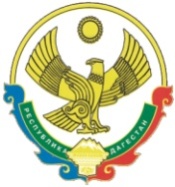 РЕСПУБЛИКА  ДАГЕСТАНСОБРАНИЕ   ДЕПУТАТОВГОРОДСКОГО ОКРУГА «ГОРОД КАСПИЙСК»368300, РД, г. Каспийск, ул. Орджоникидзе, 12, тел. 8 (246) 5-10-67, факс 8 (246) 5-10-67 сайт: kasp.info@yandex.ru.                    16 июня 2016 годРЕШЕНИЕ №5111-ой очередной сессии Собраниядепутатов городского округа «город Каспийск»шестого созываВ соответствии с Решением Каспийского городского суда от 18.01.21016 г. по делу №2а-94/2016, апелляционным определением Верховного Суда Республики Дагестан от 12 мая 2016 г. по делу № 33а-1696/2016 и Уставом городского округа «город Каспийск»,  Собрание депутатов городского округа «город Каспийск»	                    РЕШАЕТ:1. Отменить Решение Собрания депутатов городского округа «город Каспийск» от 01.10.2013г. №146 «Об утверждении Правил землепользования и застройки городского округа «город Каспийск».2. Поручить Администрации городского округа «город Каспийск» в кратчайшие сроки внести на рассмотрение Собрания депутатов городского округа «город Каспийск» новые Правила землепользования и застройки городского округа «город Каспийск».3. Опубликовать настоящее Решение в газете «Трудовой Каспийск».  Глава городского округа      «город Каспийск»                                                                       М. Абдулаев                                                                                                 Председатель Собрания депутатов	городского округа «город Каспийск»                                   А. Джаватов «Об отмене Решения Собрания депутатов городского округа «город Каспийск» от 01.10.2013 г. № 146».